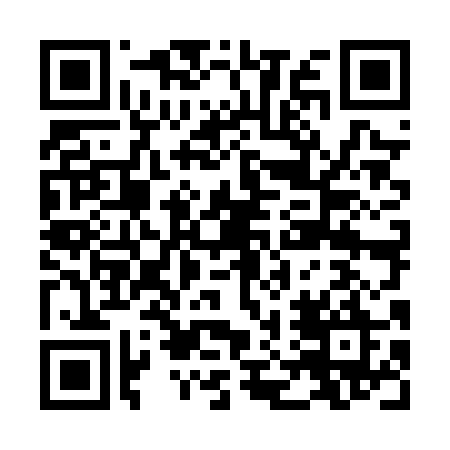 Ramadan times for Aghbazhe, PakistanMon 11 Mar 2024 - Wed 10 Apr 2024High Latitude Method: Angle Based RulePrayer Calculation Method: University of Islamic SciencesAsar Calculation Method: ShafiPrayer times provided by https://www.salahtimes.comDateDayFajrSuhurSunriseDhuhrAsrIftarMaghribIsha11Mon5:145:146:3512:303:536:256:257:4612Tue5:135:136:3412:303:536:266:267:4713Wed5:125:126:3212:293:536:276:277:4814Thu5:105:106:3112:293:546:286:287:4815Fri5:095:096:3012:293:546:286:287:4916Sat5:085:086:2912:293:546:296:297:5017Sun5:075:076:2712:283:546:306:307:5118Mon5:055:056:2612:283:546:306:307:5119Tue5:045:046:2512:283:556:316:317:5220Wed5:035:036:2412:273:556:326:327:5321Thu5:015:016:2212:273:556:326:327:5422Fri5:005:006:2112:273:556:336:337:5423Sat4:594:596:2012:273:556:346:347:5524Sun4:574:576:1912:263:556:346:347:5625Mon4:564:566:1712:263:566:356:357:5726Tue4:544:546:1612:263:566:366:367:5727Wed4:534:536:1512:253:566:366:367:5828Thu4:524:526:1412:253:566:376:377:5929Fri4:504:506:1212:253:566:386:388:0030Sat4:494:496:1112:243:566:386:388:0131Sun4:484:486:1012:243:566:396:398:011Mon4:464:466:0812:243:566:406:408:022Tue4:454:456:0712:243:566:406:408:033Wed4:434:436:0612:233:566:416:418:044Thu4:424:426:0512:233:566:426:428:055Fri4:414:416:0312:233:566:426:428:056Sat4:394:396:0212:223:566:436:438:067Sun4:384:386:0112:223:566:446:448:078Mon4:364:366:0012:223:566:446:448:089Tue4:354:355:5912:223:566:456:458:0910Wed4:344:345:5712:213:576:466:468:10